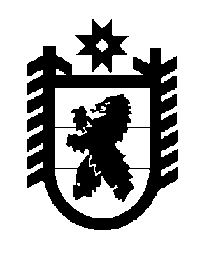 Российская Федерация Республика Карелия    ПРАВИТЕЛЬСТВО РЕСПУБЛИКИ КАРЕЛИЯПОСТАНОВЛЕНИЕот  12 февраля 2018 года № 46-Пг. Петрозаводск О внесении изменений в постановление Правительства 
Республики Карелия от 24 декабря 2015 года № 429-ППравительство Республики Карелия п о с т а н о в л я е т:Внести в постановление Правительства Республики Карелия                      от 24 декабря 2015 года № 429-П «О порядке и размерах возмещения расходов, связанных со служебными командировками, работникам, заключившим трудовой договор о работе в государственных органах Республики Карелия, и работникам государственных учреждений  Республики Карелия»  (Собрание законодательства Республики Карелия, 2015, № 12, ст. 2399) следующие изменения:1) наименование после слов «в государственных органах Республики Карелия,» дополнить словами «работникам Территориального фонда обязательного медицинского страхования Республики Карелия»;2)   преамбулу после слов «в государственных органах Республики Карелия,» дополнить словами «работникам Территориального фонда обязательного медицинского страхования Республики Карелия»;3) пункт 1 после слов «в государственных органах Республики Карелия,» дополнить словами «работникам Территориального фонда обязательного медицинского страхования Республики Карелия»;4) в пункте 2 слова «Министерству труда и занятости Республики Карелия» заменить словами «Управлению труда и занятости Республики Карелия»;  5) в Положении о порядке и размерах возмещения расходов, связанных со служебными командировками, работникам, заключившим трудовой договор о работе в государственных органах Республики Карелия, и работникам государственных учреждений  Республики Карелия, утвержденном указанным постановлением:а) наименование после слов  «в государственных органах Республики Карелия,» дополнить словами «работникам Территориального фонда обязательного медицинского страхования Республики Карелия»;б) пункт 1 после слов  «в государственных органах Республики Карелия,» дополнить словами «работникам Территориального фонда обязательного медицинского страхования Республики Карелия»;в) пункт 11 после слов  «государственным органам Республики Карелия,» дополнить словами «Территориальному фонду обязательного медицинского страхования Республики Карелия,».
           Глава Республики Карелия                                                                А.О. Парфенчиков